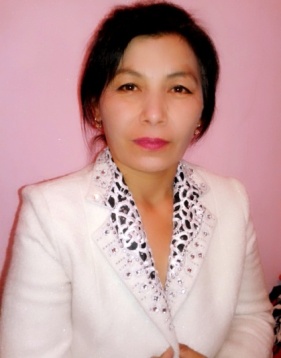  Алихан Гульмира Абдиганиевна,учитель русского языка и литературы, КГУ«казахская средняя школа № 152»,Кызылординская область,Шиелийский район,село ЖолекЧем пахнут ремёсла?Раздел: Кем я хочу стать, когда вырасту.УРОК: 46. Чем пахнут ремёсла ?Раздел: Кем я хочу стать, когда вырасту.УРОК: 46. Чем пахнут ремёсла ?Раздел: Кем я хочу стать, когда вырасту.УРОК: 46. Чем пахнут ремёсла ?Раздел: Кем я хочу стать, когда вырасту.УРОК: 46. Чем пахнут ремёсла ?Школа: № 152Школа: № 152Школа: № 152Школа: № 152Дата: Дата: Дата: Дата: Ф.И.О. учителя: Алихан Г.А.Ф.И.О. учителя: Алихан Г.А.Ф.И.О. учителя: Алихан Г.А.Ф.И.О. учителя: Алихан Г.А.КЛАСС:  5КЛАСС:  5КЛАСС:  5КЛАСС:  5Количество присутствующих: Количество присутствующих: Количество отсутствующих:Количество отсутствующих:Цели обученияЦели обучения5.С4. Определять основную мысль текста на основе вопросов.5.Г1. Владеть словарным запасом, включающим синонимы.5.Ч6. Анализировать содержание небольших произведений литературы, определяя тему и основную идею.5.П3. Представлять информацию в виде рисунков.5.С4. Определять основную мысль текста на основе вопросов.5.Г1. Владеть словарным запасом, включающим синонимы.5.Ч6. Анализировать содержание небольших произведений литературы, определяя тему и основную идею.5.П3. Представлять информацию в виде рисунков.5.С4. Определять основную мысль текста на основе вопросов.5.Г1. Владеть словарным запасом, включающим синонимы.5.Ч6. Анализировать содержание небольших произведений литературы, определяя тему и основную идею.5.П3. Представлять информацию в виде рисунков.5.С4. Определять основную мысль текста на основе вопросов.5.Г1. Владеть словарным запасом, включающим синонимы.5.Ч6. Анализировать содержание небольших произведений литературы, определяя тему и основную идею.5.П3. Представлять информацию в виде рисунков.5.С4. Определять основную мысль текста на основе вопросов.5.Г1. Владеть словарным запасом, включающим синонимы.5.Ч6. Анализировать содержание небольших произведений литературы, определяя тему и основную идею.5.П3. Представлять информацию в виде рисунков.5.С4. Определять основную мысль текста на основе вопросов.5.Г1. Владеть словарным запасом, включающим синонимы.5.Ч6. Анализировать содержание небольших произведений литературы, определяя тему и основную идею.5.П3. Представлять информацию в виде рисунков.Ожидаемый результат Ожидаемый результат Все учащиеся смогут:Все учащиеся смогут:Все учащиеся смогут:Все учащиеся смогут:Все учащиеся смогут:Все учащиеся смогут:Ожидаемый результат Ожидаемый результат определять основную мысль текста на основе вопросов;использовать синонимы в речи;передать  краткое описание с помощью учителя;определять основную мысль текста на основе вопросов;использовать синонимы в речи;передать  краткое описание с помощью учителя;определять основную мысль текста на основе вопросов;использовать синонимы в речи;передать  краткое описание с помощью учителя;определять основную мысль текста на основе вопросов;использовать синонимы в речи;передать  краткое описание с помощью учителя;определять основную мысль текста на основе вопросов;использовать синонимы в речи;передать  краткое описание с помощью учителя;определять основную мысль текста на основе вопросов;использовать синонимы в речи;передать  краткое описание с помощью учителя;Ожидаемый результат Ожидаемый результат Большинство учащихся смогут:Большинство учащихся смогут:Большинство учащихся смогут:Большинство учащихся смогут:Большинство учащихся смогут:Большинство учащихся смогут:Ожидаемый результат Ожидаемый результат понимать содержание текста, определять его тему;анализировать текст и находить его основную идею;понимать содержание текста, определять его тему;анализировать текст и находить его основную идею;понимать содержание текста, определять его тему;анализировать текст и находить его основную идею;понимать содержание текста, определять его тему;анализировать текст и находить его основную идею;понимать содержание текста, определять его тему;анализировать текст и находить его основную идею;понимать содержание текста, определять его тему;анализировать текст и находить его основную идею;Ожидаемый результат Ожидаемый результат Некоторые учащиеся смогут:Некоторые учащиеся смогут:Некоторые учащиеся смогут:Некоторые учащиеся смогут:Некоторые учащиеся смогут:Некоторые учащиеся смогут:Ожидаемый результат Ожидаемый результат самостоятельно анализировать содержание текста;выражать свое отношение о профессиисамостоятельно анализировать содержание текста;выражать свое отношение о профессиисамостоятельно анализировать содержание текста;выражать свое отношение о профессиисамостоятельно анализировать содержание текста;выражать свое отношение о профессиисамостоятельно анализировать содержание текста;выражать свое отношение о профессиисамостоятельно анализировать содержание текста;выражать свое отношение о профессииКритерий оцениванияКритерий оцениванияопределяет тему и идею текста на основе вопросов;создает сообщение с помощью ключевых слов и картинок;использует слова-синонимы для выражения мысли.определяет тему и идею текста на основе вопросов;создает сообщение с помощью ключевых слов и картинок;использует слова-синонимы для выражения мысли.определяет тему и идею текста на основе вопросов;создает сообщение с помощью ключевых слов и картинок;использует слова-синонимы для выражения мысли.определяет тему и идею текста на основе вопросов;создает сообщение с помощью ключевых слов и картинок;использует слова-синонимы для выражения мысли.определяет тему и идею текста на основе вопросов;создает сообщение с помощью ключевых слов и картинок;использует слова-синонимы для выражения мысли.определяет тему и идею текста на основе вопросов;создает сообщение с помощью ключевых слов и картинок;использует слова-синонимы для выражения мысли.Языковая цельЯзыковая цельУчащиеся могут: Учащиеся могут: строить речь логично и последовательно, демонстрируя нормы устной и письменной речи.Ключевые слова и фразы: ремесло – профессия, занятие; маляр, врач, фонендоскоп, рыбак и т.д.Используемый язык для диалога/письма на уроке: русский.Вопросы для обсуждения: Чем пахнут ремёсла?  Почему?Учащиеся могут: Учащиеся могут: строить речь логично и последовательно, демонстрируя нормы устной и письменной речи.Ключевые слова и фразы: ремесло – профессия, занятие; маляр, врач, фонендоскоп, рыбак и т.д.Используемый язык для диалога/письма на уроке: русский.Вопросы для обсуждения: Чем пахнут ремёсла?  Почему?Учащиеся могут: Учащиеся могут: строить речь логично и последовательно, демонстрируя нормы устной и письменной речи.Ключевые слова и фразы: ремесло – профессия, занятие; маляр, врач, фонендоскоп, рыбак и т.д.Используемый язык для диалога/письма на уроке: русский.Вопросы для обсуждения: Чем пахнут ремёсла?  Почему?Учащиеся могут: Учащиеся могут: строить речь логично и последовательно, демонстрируя нормы устной и письменной речи.Ключевые слова и фразы: ремесло – профессия, занятие; маляр, врач, фонендоскоп, рыбак и т.д.Используемый язык для диалога/письма на уроке: русский.Вопросы для обсуждения: Чем пахнут ремёсла?  Почему?Учащиеся могут: Учащиеся могут: строить речь логично и последовательно, демонстрируя нормы устной и письменной речи.Ключевые слова и фразы: ремесло – профессия, занятие; маляр, врач, фонендоскоп, рыбак и т.д.Используемый язык для диалога/письма на уроке: русский.Вопросы для обсуждения: Чем пахнут ремёсла?  Почему?Учащиеся могут: Учащиеся могут: строить речь логично и последовательно, демонстрируя нормы устной и письменной речи.Ключевые слова и фразы: ремесло – профессия, занятие; маляр, врач, фонендоскоп, рыбак и т.д.Используемый язык для диалога/письма на уроке: русский.Вопросы для обсуждения: Чем пахнут ремёсла?  Почему?Межпредметная связьМежпредметная связьАнглийский язык, казахский язык, изобразительное искусствоАнглийский язык, казахский язык, изобразительное искусствоАнглийский язык, казахский язык, изобразительное искусствоАнглийский язык, казахский язык, изобразительное искусствоАнглийский язык, казахский язык, изобразительное искусствоАнглийский язык, казахский язык, изобразительное искусствоПредыдущее обучениеПредыдущее обучениеУчащиеся имеют определенную базу знаний по темам «Профессии», дополняют их новыми знаниямиУчащиеся имеют определенную базу знаний по темам «Профессии», дополняют их новыми знаниямиУчащиеся имеют определенную базу знаний по темам «Профессии», дополняют их новыми знаниямиУчащиеся имеют определенную базу знаний по темам «Профессии», дополняют их новыми знаниямиУчащиеся имеют определенную базу знаний по темам «Профессии», дополняют их новыми знаниямиУчащиеся имеют определенную базу знаний по темам «Профессии», дополняют их новыми знаниямиПланПланПланПланПланПланПланПланЭтапы урокаЗапланированная деятельность Запланированная деятельность Запланированная деятельность Запланированная деятельность Запланированная деятельность Запланированная деятельность РесурсыНачало урокаI.Организационный момент. Приветствие с учащимися на трёх языках: русском, казахском и английском.Ознакомление учащихся с целями урока.Деление учащихся на группы со словами: Учитель журнал     диагноз  Врач Полицейский  порядок   Певица песня   Актриса   кино   Пожарник помощьСтратегия «Таинственный предмет». Показать учащимся предметы  и определить, что это за предметы  и как они связаны с уроком: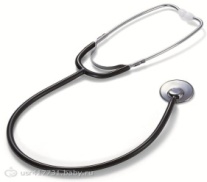 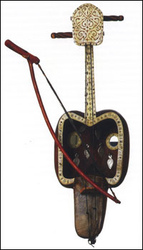 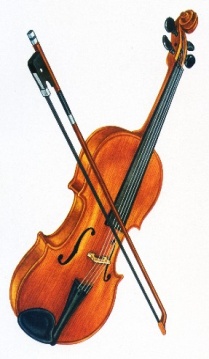 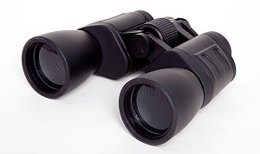 - Рассмотрите и определите, чем связаны эти предметы с нашей темой. Молодцы. Да, это предметы связаны с  профессиями..I.Организационный момент. Приветствие с учащимися на трёх языках: русском, казахском и английском.Ознакомление учащихся с целями урока.Деление учащихся на группы со словами: Учитель журнал     диагноз  Врач Полицейский  порядок   Певица песня   Актриса   кино   Пожарник помощьСтратегия «Таинственный предмет». Показать учащимся предметы  и определить, что это за предметы  и как они связаны с уроком:- Рассмотрите и определите, чем связаны эти предметы с нашей темой. Молодцы. Да, это предметы связаны с  профессиями..I.Организационный момент. Приветствие с учащимися на трёх языках: русском, казахском и английском.Ознакомление учащихся с целями урока.Деление учащихся на группы со словами: Учитель журнал     диагноз  Врач Полицейский  порядок   Певица песня   Актриса   кино   Пожарник помощьСтратегия «Таинственный предмет». Показать учащимся предметы  и определить, что это за предметы  и как они связаны с уроком:- Рассмотрите и определите, чем связаны эти предметы с нашей темой. Молодцы. Да, это предметы связаны с  профессиями..I.Организационный момент. Приветствие с учащимися на трёх языках: русском, казахском и английском.Ознакомление учащихся с целями урока.Деление учащихся на группы со словами: Учитель журнал     диагноз  Врач Полицейский  порядок   Певица песня   Актриса   кино   Пожарник помощьСтратегия «Таинственный предмет». Показать учащимся предметы  и определить, что это за предметы  и как они связаны с уроком:- Рассмотрите и определите, чем связаны эти предметы с нашей темой. Молодцы. Да, это предметы связаны с  профессиями..I.Организационный момент. Приветствие с учащимися на трёх языках: русском, казахском и английском.Ознакомление учащихся с целями урока.Деление учащихся на группы со словами: Учитель журнал     диагноз  Врач Полицейский  порядок   Певица песня   Актриса   кино   Пожарник помощьСтратегия «Таинственный предмет». Показать учащимся предметы  и определить, что это за предметы  и как они связаны с уроком:- Рассмотрите и определите, чем связаны эти предметы с нашей темой. Молодцы. Да, это предметы связаны с  профессиями..I.Организационный момент. Приветствие с учащимися на трёх языках: русском, казахском и английском.Ознакомление учащихся с целями урока.Деление учащихся на группы со словами: Учитель журнал     диагноз  Врач Полицейский  порядок   Певица песня   Актриса   кино   Пожарник помощьСтратегия «Таинственный предмет». Показать учащимся предметы  и определить, что это за предметы  и как они связаны с уроком:- Рассмотрите и определите, чем связаны эти предметы с нашей темой. Молодцы. Да, это предметы связаны с  профессиями..Слова-шапочкиКартинки с изображением предметов Учебник «Русский язык и литература» 5 классСерединаурокаЗнакомство с правилом урока №1. Одушевлённые и неодушевлённые существительные.Стратегия «Галерея». Просмотр и определение одушевлённых и неодушевлённых предметов по рисункам учащихся (по опережающему заданию)Работа с текстом. Просмотр видео с чтением стихотворения известного итальянского писателя  Джанни Родари «Чем пахнут ремесла?»ПР. Дайте правильный ответ: чем пахнут ремёсла?Назовите одушевлённые и неодушевлённые существительные.Ключ:    1-В, 2- Д, 3-Ж, 4-3, 5- А, 6- Е, 7- Б, 8- ГКритерий оценивания: соотносит слова с правильными ответамиДескрипторы:  читает правильно слова                              соотносит слова с ответами                            объясняет свой выборПравило урока №2. Собственные и нарицательные существительные. ИР. Подберите к данным нарицательным существительным собственные имена существительные.Республика, город, село, улица, река, озеро, гора, памятник.Критерий оценивания: подбирают собственные существительные к нарицательным существительным.Дескрипторы:  пишет слова с пониманием                           согласует их  грамматически                           демонстрирует хороший уровень грамотностиЗнакомство с правилом урока №1. Одушевлённые и неодушевлённые существительные.Стратегия «Галерея». Просмотр и определение одушевлённых и неодушевлённых предметов по рисункам учащихся (по опережающему заданию)Работа с текстом. Просмотр видео с чтением стихотворения известного итальянского писателя  Джанни Родари «Чем пахнут ремесла?»ПР. Дайте правильный ответ: чем пахнут ремёсла?Назовите одушевлённые и неодушевлённые существительные.Ключ:    1-В, 2- Д, 3-Ж, 4-3, 5- А, 6- Е, 7- Б, 8- ГКритерий оценивания: соотносит слова с правильными ответамиДескрипторы:  читает правильно слова                              соотносит слова с ответами                            объясняет свой выборПравило урока №2. Собственные и нарицательные существительные. ИР. Подберите к данным нарицательным существительным собственные имена существительные.Республика, город, село, улица, река, озеро, гора, памятник.Критерий оценивания: подбирают собственные существительные к нарицательным существительным.Дескрипторы:  пишет слова с пониманием                           согласует их  грамматически                           демонстрирует хороший уровень грамотностиЗнакомство с правилом урока №1. Одушевлённые и неодушевлённые существительные.Стратегия «Галерея». Просмотр и определение одушевлённых и неодушевлённых предметов по рисункам учащихся (по опережающему заданию)Работа с текстом. Просмотр видео с чтением стихотворения известного итальянского писателя  Джанни Родари «Чем пахнут ремесла?»ПР. Дайте правильный ответ: чем пахнут ремёсла?Назовите одушевлённые и неодушевлённые существительные.Ключ:    1-В, 2- Д, 3-Ж, 4-3, 5- А, 6- Е, 7- Б, 8- ГКритерий оценивания: соотносит слова с правильными ответамиДескрипторы:  читает правильно слова                              соотносит слова с ответами                            объясняет свой выборПравило урока №2. Собственные и нарицательные существительные. ИР. Подберите к данным нарицательным существительным собственные имена существительные.Республика, город, село, улица, река, озеро, гора, памятник.Критерий оценивания: подбирают собственные существительные к нарицательным существительным.Дескрипторы:  пишет слова с пониманием                           согласует их  грамматически                           демонстрирует хороший уровень грамотностиЗнакомство с правилом урока №1. Одушевлённые и неодушевлённые существительные.Стратегия «Галерея». Просмотр и определение одушевлённых и неодушевлённых предметов по рисункам учащихся (по опережающему заданию)Работа с текстом. Просмотр видео с чтением стихотворения известного итальянского писателя  Джанни Родари «Чем пахнут ремесла?»ПР. Дайте правильный ответ: чем пахнут ремёсла?Назовите одушевлённые и неодушевлённые существительные.Ключ:    1-В, 2- Д, 3-Ж, 4-3, 5- А, 6- Е, 7- Б, 8- ГКритерий оценивания: соотносит слова с правильными ответамиДескрипторы:  читает правильно слова                              соотносит слова с ответами                            объясняет свой выборПравило урока №2. Собственные и нарицательные существительные. ИР. Подберите к данным нарицательным существительным собственные имена существительные.Республика, город, село, улица, река, озеро, гора, памятник.Критерий оценивания: подбирают собственные существительные к нарицательным существительным.Дескрипторы:  пишет слова с пониманием                           согласует их  грамматически                           демонстрирует хороший уровень грамотностиЗнакомство с правилом урока №1. Одушевлённые и неодушевлённые существительные.Стратегия «Галерея». Просмотр и определение одушевлённых и неодушевлённых предметов по рисункам учащихся (по опережающему заданию)Работа с текстом. Просмотр видео с чтением стихотворения известного итальянского писателя  Джанни Родари «Чем пахнут ремесла?»ПР. Дайте правильный ответ: чем пахнут ремёсла?Назовите одушевлённые и неодушевлённые существительные.Ключ:    1-В, 2- Д, 3-Ж, 4-3, 5- А, 6- Е, 7- Б, 8- ГКритерий оценивания: соотносит слова с правильными ответамиДескрипторы:  читает правильно слова                              соотносит слова с ответами                            объясняет свой выборПравило урока №2. Собственные и нарицательные существительные. ИР. Подберите к данным нарицательным существительным собственные имена существительные.Республика, город, село, улица, река, озеро, гора, памятник.Критерий оценивания: подбирают собственные существительные к нарицательным существительным.Дескрипторы:  пишет слова с пониманием                           согласует их  грамматически                           демонстрирует хороший уровень грамотностиЗнакомство с правилом урока №1. Одушевлённые и неодушевлённые существительные.Стратегия «Галерея». Просмотр и определение одушевлённых и неодушевлённых предметов по рисункам учащихся (по опережающему заданию)Работа с текстом. Просмотр видео с чтением стихотворения известного итальянского писателя  Джанни Родари «Чем пахнут ремесла?»ПР. Дайте правильный ответ: чем пахнут ремёсла?Назовите одушевлённые и неодушевлённые существительные.Ключ:    1-В, 2- Д, 3-Ж, 4-3, 5- А, 6- Е, 7- Б, 8- ГКритерий оценивания: соотносит слова с правильными ответамиДескрипторы:  читает правильно слова                              соотносит слова с ответами                            объясняет свой выборПравило урока №2. Собственные и нарицательные существительные. ИР. Подберите к данным нарицательным существительным собственные имена существительные.Республика, город, село, улица, река, озеро, гора, памятник.Критерий оценивания: подбирают собственные существительные к нарицательным существительным.Дескрипторы:  пишет слова с пониманием                           согласует их  грамматически                           демонстрирует хороший уровень грамотностиПросмотр видеоУчебник «Русский язык и литература» 5 классКонецРефлексия. Домашнее задание:   Упр. 280. Работа в группахРефлексия. Домашнее задание:   Упр. 280. Работа в группахРефлексия. Домашнее задание:   Упр. 280. Работа в группахРефлексия. Домашнее задание:   Упр. 280. Работа в группахРефлексия. Домашнее задание:   Упр. 280. Работа в группахРефлексия. Домашнее задание:   Упр. 280. Работа в группахДополнительная информацияДополнительная информацияДополнительная информацияДополнительная информацияДополнительная информацияДополнительная информацияДополнительная информацияДифференциация – как вы будете предоставлять больше поддержки? Какие задания вы будете давать более способным ученикам?Дифференциация – как вы будете предоставлять больше поддержки? Какие задания вы будете давать более способным ученикам?Дифференциация – как вы будете предоставлять больше поддержки? Какие задания вы будете давать более способным ученикам?Оценивание – как вы планируете отслеживать прогресс/знания учащихся?Устное поощрение учителя Само -  и взаимооценивание учащихся Для поддержки учащихся в обучении даются критерии и дескрипторыОценивание – как вы планируете отслеживать прогресс/знания учащихся?Устное поощрение учителя Само -  и взаимооценивание учащихся Для поддержки учащихся в обучении даются критерии и дескрипторыМеждисциплинарные связи
здоровье и безопасность
поддержка ИКТ 
ЦенностиМеждисциплинарные связи
здоровье и безопасность
поддержка ИКТ 
ЦенностиМеждисциплинарные связи
здоровье и безопасность
поддержка ИКТ 
Ценностипрочитать другие стихотворения Джанни Родари  в переводе С. Маршакапрочитать другие стихотворения Джанни Родари  в переводе С. Маршакапрочитать другие стихотворения Джанни Родари  в переводе С. Маршакадля усвоения темы учащимся задаю вопросы;обратная связь;оценивание правильных ответов с помощью звездочек;через критерий оцениваниядля усвоения темы учащимся задаю вопросы;обратная связь;оценивание правильных ответов с помощью звездочек;через критерий оцениваниятехника безопасности при использовании ИКТтехника безопасности при использовании ИКТтехника безопасности при использовании ИКТ